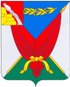 СОВЕТ НАРОДНЫХ ДЕПУТАТОВВЕРХНЕМАМОНСКОГО МУНИЦИПАЛЬНОГО РАЙОНАВОРОНЕЖСКОЙ ОБЛАСТИРЕШЕНИЕ от 23 июня  2022 г. № 21----------------------------------------------------------------------с. Верхний МамонО полномочиях избирательной комиссии 
муниципального образованияНа основании статьи 9 Федерального закона от 14 марта 2022 года № 60-ФЗ «О внесении изменений в отдельные законодательные акты Российской Федерации», в соответствии с пунктом 4 статьи 24 Федерального закона от 12 июня 2002 года № 67-ФЗ «Об основных гарантиях избирательных прав и права на участие в референдуме граждан Российской Федерации», пунктом 5 статьи 25 Закона Воронежской области от 27 июня 2007 года № 87-ОЗ «Избирательный кодекс Воронежской области», Совет народных депутатов Верхнемамонского муниципального района решил:1. Прекратить полномочия избирательной комиссии Верхнемамонского муниципального района Воронежской области. 2. Привести в соответствие нормам действующего законодательства правовые акты Совета народных депутатов Верхнемамонского муниципального района, содержащие положения об избирательной комиссии муниципального образования;3. Провести инвентаризацию имущества и документов, находившихся в ведении избирательной комиссии муниципального образования, по результатам которой решить вопрос о передаче имущества органу, предоставившему данное имущество, а документации - избирательной комиссии, на которую возложены полномочия по подготовке и проведению выборов.4. Опубликовать настоящее решение в официальном периодическом печатном издании «Верхнемамонский муниципальный вестник».5. Контроль за исполнением настоящего решения оставляю за собой.6. Настоящее решение вступает в силу с момента его официального опубликования.Глава Верхнемамонскогомуниципального района                                     	                   Н.И.БыковЗаместитель председателя Советанародных депутатов Верхнемамонского муниципального района 				                    В.В.Сорокин